ЧЕРКАСЬКА ОБЛАСНА РАДАГОЛОВАР О З П О Р Я Д Ж Е Н Н Я14.03.2024                                                                                         № 73-рПро оголошення конкурсного відбору претендентів на зайняттяпосади директора комунальногонекомерційного підприємства«Черкаський обласний кардіологічнийцентр Черкаської обласної ради»Відповідно до статті 55 Закону України «Про місцеве самоврядування                                          в Україні», рішення обласної ради від 19.02.2021 № 5-14/VІІІ «Про проведення конкурсного відбору претендентів на зайняття посад керівників підприємств, установ, закладів спільної власності територіальних громад сіл, селищ, міст Черкаської області» (зі змінами):1. Оголосити конкурсний відбір претендентів на зайняття посади директора комунального некомерційного підприємства «Черкаський обласний кардіологічний центр Черкаської обласної ради».2. Установити 09.05.2024 датою проведення конкурсного відбору претендентів на зайняття посади директора комунального некомерційного підприємства «Черкаський обласний кардіологічний центр Черкаської обласної ради».3. Управлінню юридичного забезпечення та роботи з персоналом виконавчого апарату обласної ради підготувати проєкт розпорядження голови обласної ради про утворення конкурсної комісії з проведення конкурсного відбору претендентів на зайняття посади директора комунального некомерційного підприємства «Черкаський обласний кардіологічний центр Черкаської обласної ради» після завершення строку подачі кандидатур до складу конкурсної комісії. 4. Контроль за виконанням розпорядження покласти на управління юридичного забезпечення та роботи з персоналом виконавчого апарату обласної ради.Голова	Анатолій ПІДГОРНИЙ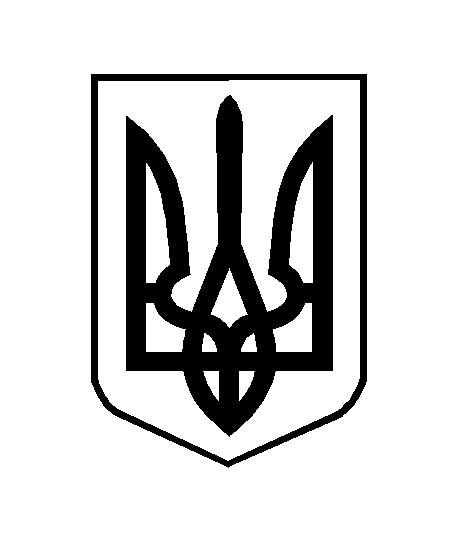 